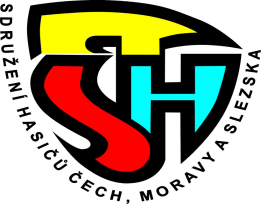 Sdružení hasičů Čech, Moravy a Slezska     -     okresu     K a r v i n áse sídlem: Karviná Fryštát, Ostravská 883/8, 733 01, tel. 734 537 792Zápis semináře prevence a PVČDatum:			30. října 2021Místo konání:		HZ SDH Orlová - PorubaHosté:			p. Tomáš STEFAN, starosta OSH KarvináLektor:			Ing. Zbigniew Adamus, předseda školské komise SKČRÚčast:		SDH 	Záblatí				lektorka			Horní Suchá			starosta OSH Karviná			Rychvald			3x 			Orlová - Poruba		14x			Kopytov			1x			Č.Těšín - Mosty		1x								Šunychl			2x				Vrbice				1x								Nerad				2x				Karviná – Ráj			4x				Orlová – Město			1x				Petřvald – Březiny		3x				Dětmarovice			1x				Mistřovice 			1xProgram:	800 -  900	§ 43	spalinová cesta§ 44	čištění a kontrola spalinové cesty915- 1130	§ 45	revize spalinové cesty§ 46	postup při zjištění nedostatků§ 47	Zpráva o provedeném čištění nebo kontrole spalinové cesty a zpráva o revizi spalinové cesty1230 – 1330	zkoušky preventista III. a II stupně.Na úvod přivítal p. Křižánek přítomného lektora p. Ing. Zbigniewa Adamuse, předsedu školské komise SKČR a za OSH Karviná p. Tomáše Stefana - starostu OSH. Zároveň omluvil vedoucího OORP p. Strnadla proto,že je v karanténě. Současně vyřídil jeho pozdrav dnešním účastníkům jednání. Pak si vzal slovo starosta OSH p. Stefan, který připomněl důležitost provádět kontroly komínů a komínových těles jakož i spotřebičů paliv a dále provádět prevenci a preventivně - výchovnou činnost jak ve Sborech, tak pro mládež a seniory, tak i pomoc obecním úřadům na úseku PO. Semináře se účastnili zástupci 14 SDH v okrese Karviná v počtu, celková účast všech – 34.Následně dostal slovo p. Zbigniev Adamus, který nás seznámil s problematikou komínů, kominových těles a spotřebičů paliv. Dále nás seznámil s problematikou plynového topení a plynových spotřebičů. Program byl beze zbytku naplněn a byl doplněn otázkami účastníků semináře k jednotlivým bodům, na které p. Adamus velice rád odpověděl. Přítomni byli velice spokojeni s jeho výkladem.Po obědě následovalo prověření znalostí formou testů pro členy, kteří se přihlásili na odbornost Preventista III. a II. stupně.  Na III. stupeň odbornosti prevence úspěšně složilo zkoušky 5 členů, na II. stupeň bylo úspěšných  8 členů SDH.Je třeba poděkovat OORP, že i přes nepřízeň některých SDH vykonávat práci na úseku prevence, daří se jí tyto semináře konat a je potěšitelné, že i ze strany některých SDH je přístup k prevenci příkladný. Dále patří poděkování i SDH Orlová - Poruba za poskytnutí prostor na uskutečnění semináře a přichystání občerstvení pro účastníky.Závěrem bych chtěl přítomným poděkovat za účast, i když vím, že nikdo nemá toho času nazbyt, dále starostovi OSH p. Tomáši Stefanovi, VV OSH Karviná a její OORP za kvalitní přípravu. Za OORP OSH Karviná			Lukáš Křižánek a Ing. Barbora Vžentková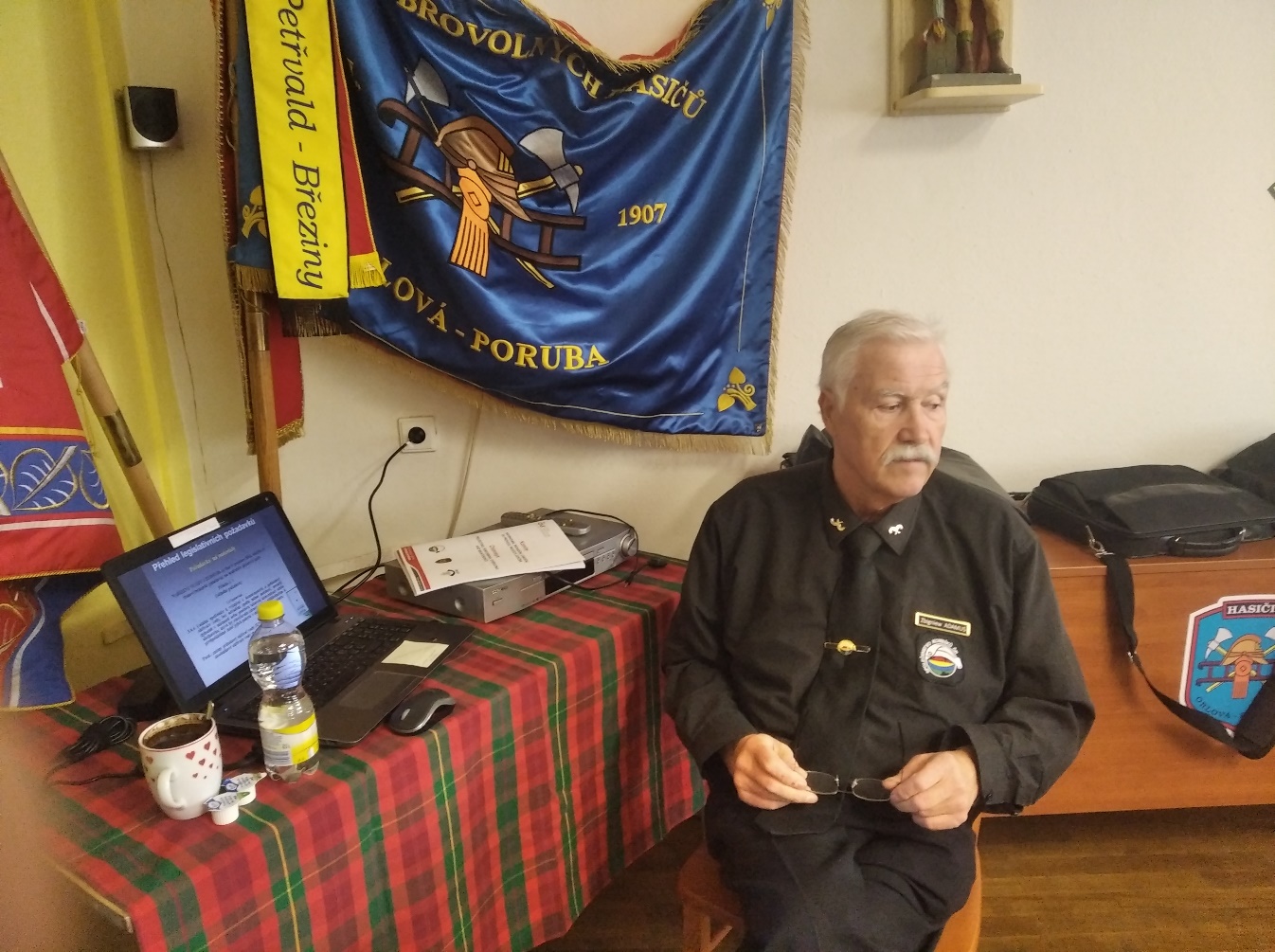 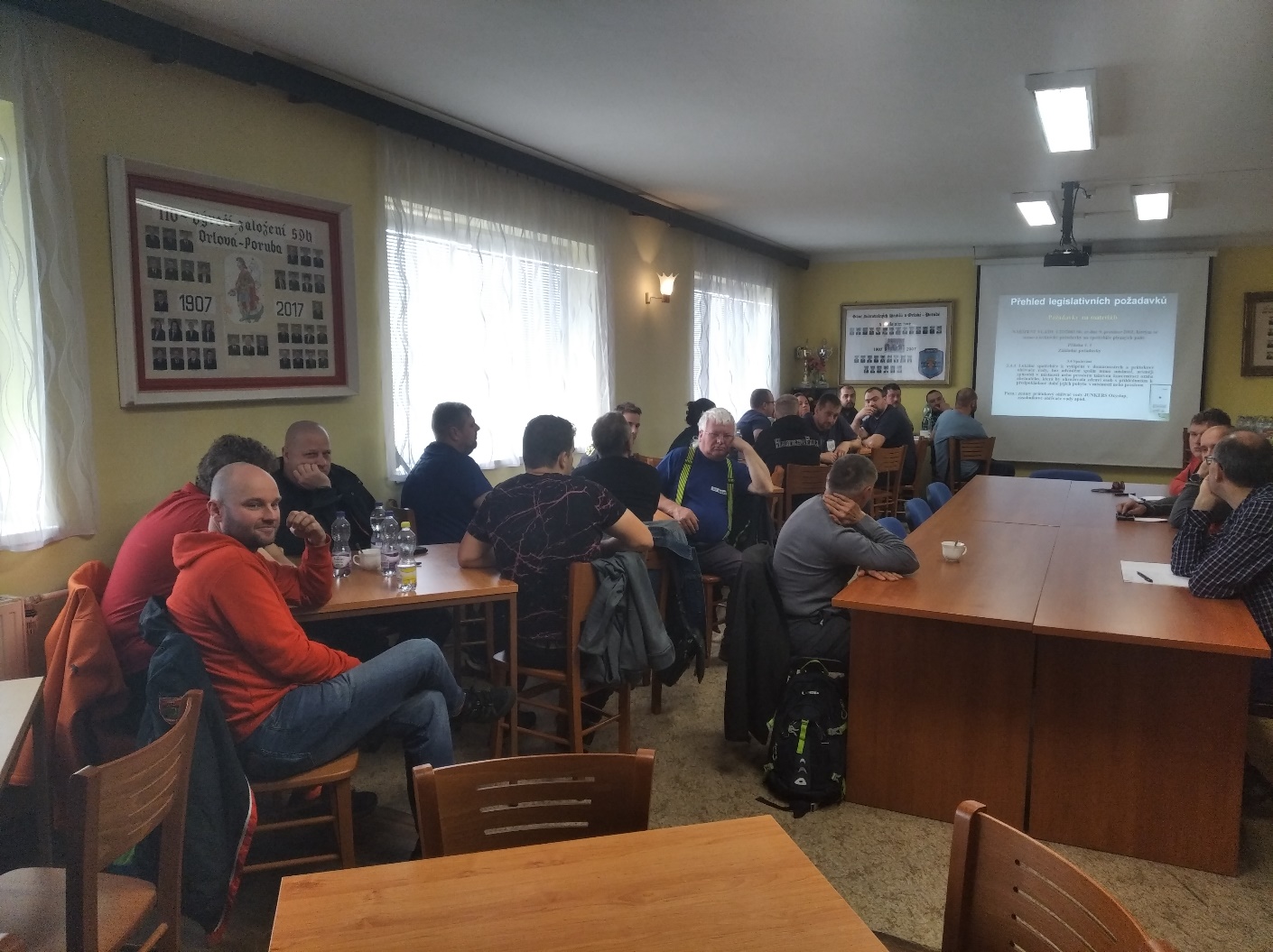 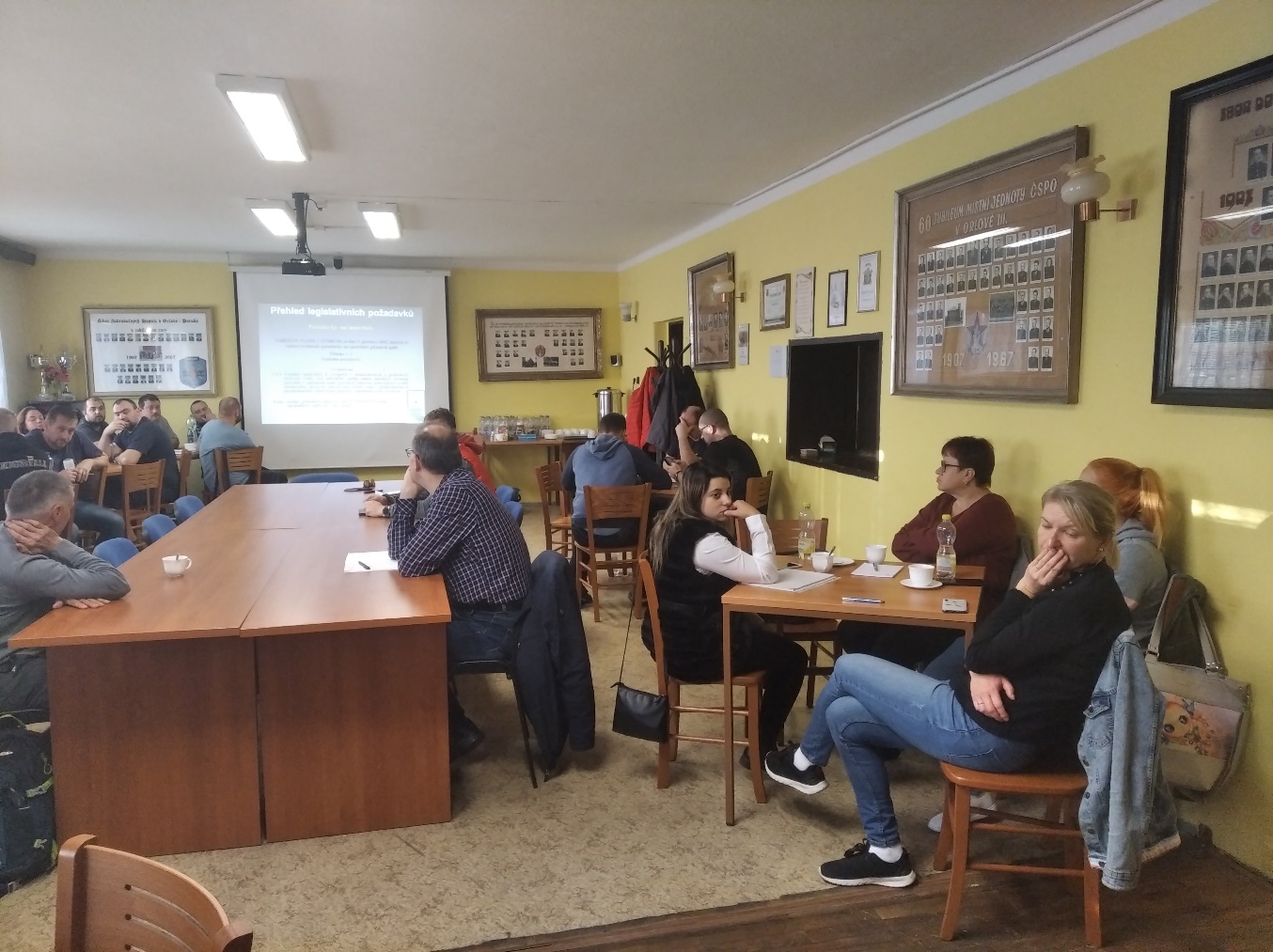 